Rys. 3 Fotel Signal TM-1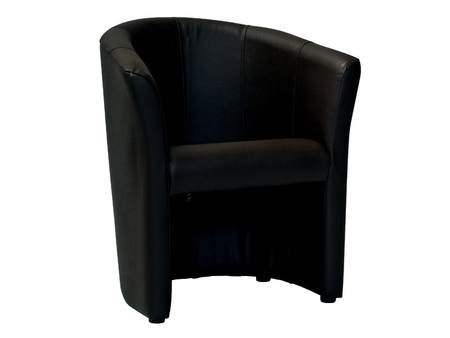 Wymiar:wys. 76 cmszer. 67 cmgł. siedziska. 47 cmwys. siedziska. 46 cm